Gesuch um Erhalt einer Ausnahmefahrbewilligung für Strassen mit signalisierten GewichtsbeschränkungenEinzureichen (mind. 2 Tage im Voraus) an die Abteilung Tiefbau (tiefbau@glarus-nord.ch)ObjektangabenBetroffene Strasse	Filzbach		Talalpstrasse (16 t)	Mollis		Mullernstrasse bis Chängelalp (18 t)		Britteren/Wildratli/Welschenbühl (18 t)		Obstockstrasse (ab Britterenstrasse)	Mühlehorn		Vortobel-, Fliessen- und Hohrainstrasse (16 t)	Näfels		Schwänditalstrasse ab Rütiberg bis Parkplatz Matt / Hüsliberg / 
		Plattenberg (6 t)		Schwänditalstrasse bis SonnenalpAntragsteller	Rechnungsempfänger	Grund der Nutzung	Termin 	von:         bis:       (max. 6 Mte)AuflagenSattelschleppertransporte sind nicht gestattet und von der Bewilligung ausgenommen.LKW's sind verpflichtet, auf den markierten Fahrspuren die Brücken zu überqueren.Allfällig entstandene Schäden an der Strasse werden durch die Gemeinde Glarus Nord separat in Rechnung gestellt.Die Bewilligung ist in den entsprechenden Fahrzeugen mitzuführen und den Kontrollorganen auf Ersuchen hin vorzuweisen.FahrzeugangabenFür sämtliche benötigte Fahrzeuge müssen zwingend die entsprechenden Fahrzeugausweise beigelegt werden. Nachmeldungen von weiteren Kennzeichen für bereits ausgestellte Bewilligungen sind nicht möglich. Pro Bewilligung wird eine Bearbeitungsgebühr von CHF 50.00 in Rechnung gestellt.Der Antragsteller anerkennt vorstehende Auflagen für sich und von ihm Beauftragte (Bauleitung, Unternehmer, etc.): 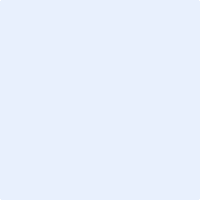 	Unterschrift AntragstellerBeilagen: 	- sämtliche FahrzeugausweiseBewilligung der Gemeinde Glarus Nord:Näfels, ____________________	________________________________________________Ort / Datum	Rolf Hunold, Abteilungsleiter Tiefbau Unterhalt und WerkhöfeKennzeichenFahrzeugart und MarkeFahrzeughalterrrrrrrrrrrrrKopie an:Polizeistützpunkt Näfels (Reto Ernst) reto.ernst@gl.chRessort Wald und Landwirtschaft 